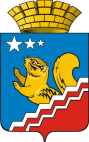 СВЕРДЛОВСКАЯ ОБЛАСТЬВОЛЧАНСКАЯ ГОРОДСКАЯ ДУМАШЕСТОЙ СОЗЫВПервое заседаниеРЕШЕНИЕ № 66г. Волчанск					 					  16.09.2017 г.О персональном составе постоянных комиссий Волчанской городской Думы шестого созываВ соответствии со статьей 28 Регламента Волчанской городской Думы, на основании личных письменных заявлений депутатов Волчанской городской Думы шестого созыва, руководствуясь Уставом Волчанского городского округа,ВОЛЧАНСКАЯ ГОРОДСКАЯ ДУМА РЕШИЛА:1. Утвердить персональный состав постоянных комиссий Волчанской городской Думы шестого созыва:
1) по экономической политике, бюджету и налогам:
Анкушина Наталья Владимировна, депутат от избирательного округа № 3;
Ахматдинов Самигула Казыханович, депутат от избирательного округа № 5;
Гараева Римма Рифкатовна, депутат от избирательного округа № 4; 
Герлейн Елена Иосифовна, депутат от избирательного округа № 5; 
Гетте Ирина Николаевна, депутат от избирательного округа № 5; 
Капитанов Виктор Валерьевич, депутат от избирательного округа № 3; 
Лопаев Олег Юрьевич, депутат от избирательного округа № 4; 
Нащенков Сергей Евгеньевич, депутат от избирательного округа № 1; Неудахин Алексей Викторович, депутат от избирательного округа № 3;
Снигирева Светлана Геннадьевна, депутат от избирательного округа № 2; 
Тактаева Ольга Николаевна, депутат от избирательного округа № 4;Трубников Артем Сергеевич, депутат от избирательного округа № 1.
2) по промышленной политике, вопросам жилищно-коммунального и сельского хозяйства:
Капитанов Виктор Валерьевич, депутат от избирательного округа № 3; 
Лопаев Олег Юрьевич, депутат от избирательного округа № 4; 
Неудахин Алексей Викторович, депутат от избирательного округа № 3; 
Трубников Артем Сергеевич, депутат от избирательного округа № 1.
3) по социальной политике и вопросам местного самоуправления:
Анкушина Наталья Владимировна, депутат от избирательного округа № 3;Ахматдинов Самигула Казыханович, депутат от избирательного округа № 5;Герлейн Елена Иосифовна, депутат от избирательного округа № 5; Гараева Римма Рифкатовна, депутат от избирательного округа № 4;
Гетте Ирина Николаевна, депутат от избирательного округа № 5; 
Снигирева Светлана Геннадьевна, депутат от избирательного округа № 2; 
Тактаева Ольга Николаевна, депутат от избирательного округа № 4; Настоящее Решение опубликовать в информационном бюллетене «Муниципальный вестник» и обнародовать на официальном сайте Думы Волчанского городского округа в сети Интернет.ПредседательВолчанской городской Думы                                                                               А.Ю. Пермяков                                                    